 Тема,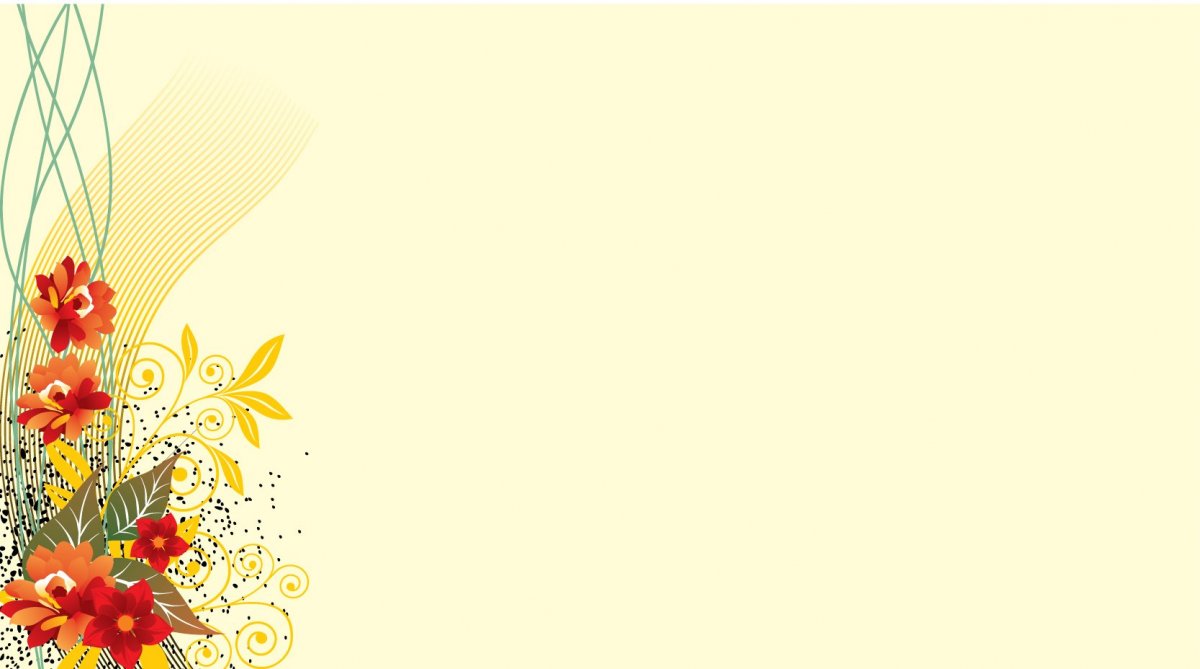  над якою працює методична комісія:«Впровадження інноваційних технологій  на уроках для формування ключових компетентностей здобувачів освіти» 